РЕЦЕНЗИЯ на выпускную квалификационную работу обучающейся СПбГУГавриковой Ксении Владимировныпо теме «Стратегическое и территориальное планирование в городском управлении на основе больших данных»1. Соответствие содержания ВКР заявленной в названии теме. Соответствует.2. Степень раскрытия заявленной в названии темы. Автор в полной мере раскрывает тему квалификационной работы.3. Наличие обоснованной задачами исследования структуры ВКР.Структура ВКР логична и полностью раскрывает поставленные автором задачи.4. Отражение актуальных проблем теоретического и практического характера.Работа написана по крайне перспективной теме и основывается на актуальной методологии, имеющей практическое применение.5. Использование современной литературы и достижения науки и практики.В работе в полной мере используется актуальная научная литература по теме, а также релевантные методы эмпирического исследования. 6. Полнота и обоснованность выводов.Выводы работы отличаются обоснованностью и содержательной полнотой.7. Положительные и отрицательные стороны ВКР.К положительным сторонам работы можно отнести:-    выбор актуальной темы исследования;-    научную разработанность, логичность и структурированность работы;- проведенный анализ больших данных на примере массива фотографий, локализованных в Красногвардейском районе Санкт-Петербурга;- использование информационных технологий для обработки и визуализации полученных результатов;-    студентка провела апробацию проведенного исследования в рамках поданной в печать научной публикации (журнал входит в список ВАК).В теоретической и эмпирической частях работы автор могла бы несколько большее внимание уделить направлению получаемых от пользователей данных (crowdsourced data) в части роли государства и организационных механизмов получения данных за счет кооперации с коммерческими сервисами.Также работа могла бы еще больше выиграть, если бы автор уделил дополнительное внимание интерпретации локализации фотографий на карте (например, большое число фотографий у школьных учреждений объясняется возрастными особенностями поведения учеников), что позволило бы более комплексно и глубоко использовать полученные результаты.   8. Доступность текста (язык, стиль, расположение материала и пр.).Текст работы написан хорошим русским языком в научном стиле, подача материала и использованная визуализация полностью позволяет раскрыть тезисы и аргументы автора.  9. Иные отличительные особенности ВКР.Работа заслуживает исключительно высокой оценки и может быть отмечена как актуальное и новаторское исследование.10. Вопросы обучающейся.Проводился ли выборочный содержательный анализ визуального контента в каждом из мест его локализации? Если да, то какую дополнительную информацию он может нести? Какие еще данные могли бы быть использованы в работе, если бы к ним у Вас имелся доступ? «1» июня .                           Никифоров А.А.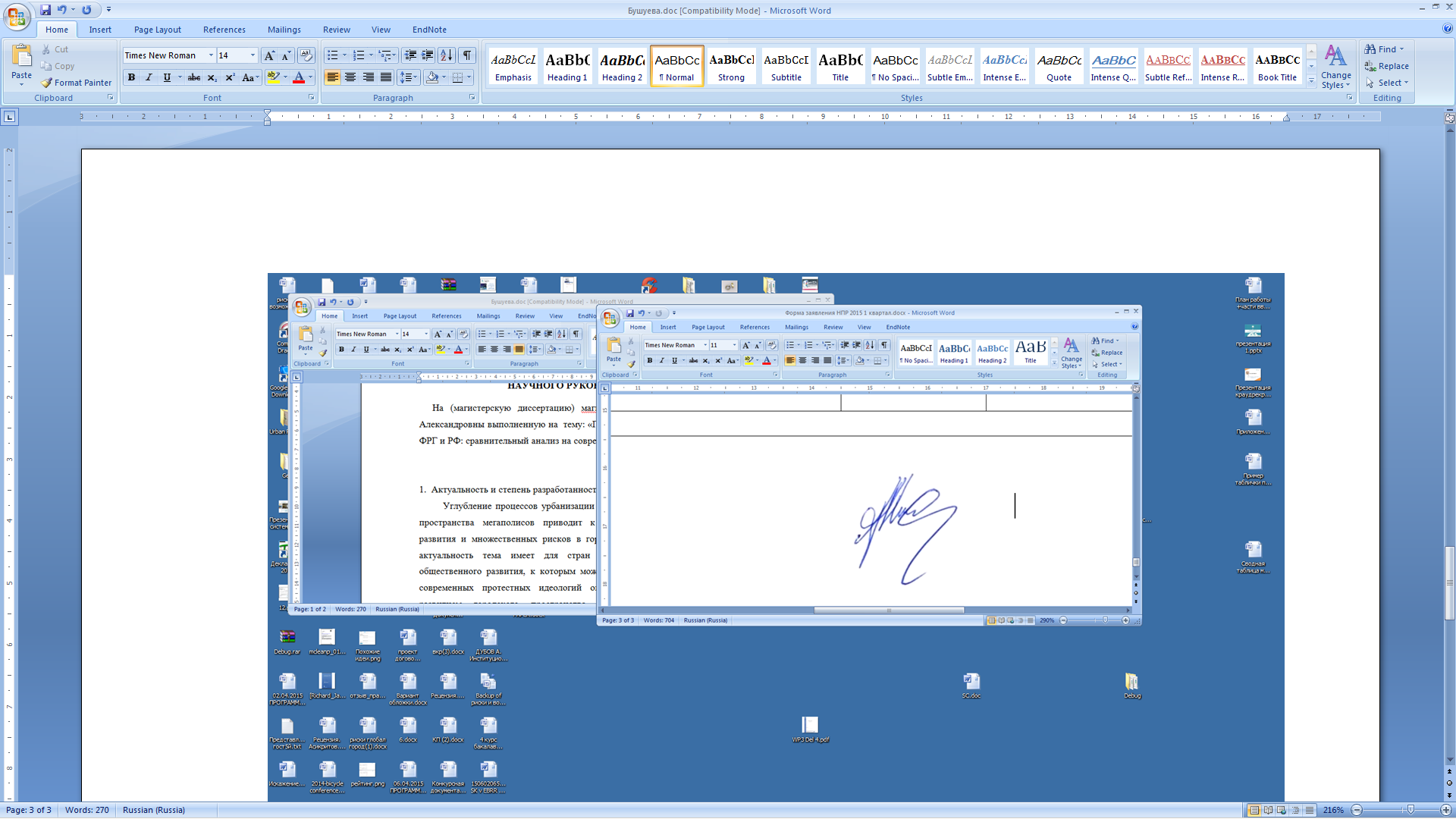 